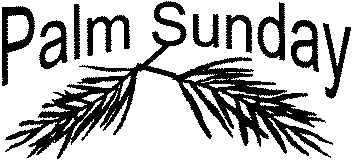 Sábado, 13 de abril - 4:00 pm
Domingo, 14 de abril - 9:30 am; 11:30 am Bilingüe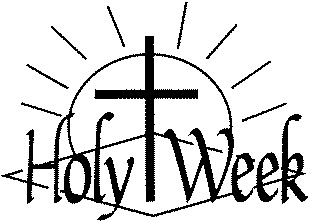 Jueves Santo
Misa de la Cena del Señor - 7:00 pmViernes Santo
12:00 Mediodía - Estaciones de la cruz
La pasión del Señor sigue después de las estaciones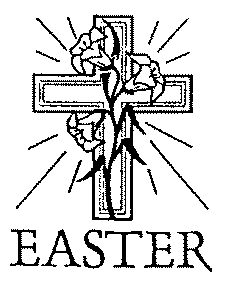 Sábado Santo - Vigilia Pascual - 7:00 pmDomingo, 21 de abril - 9:30 am; 11:30 am Bilingüe